Τι είναι η φωνή;Στην ελληνική γλώσσα υπάρχουν πάρα πολλά ρήματα, όπως άλλωστε και σε κάθε γλώσσα, με τα οποία δηλώνουμε τι κάνουμε, π.χ. τρέχω, γελώ, αδικώ, σφυρίζω, ανεβαίνω, κοιμάμαι, ντύνομαι, φιλιέμαι, περιποιούμαι κ.τ.λ.Παρατηρώντας όλα αυτά τα ρήματα διαπιστώνουμε ότι στο α' ενικό πρόσωπο του ενεστώτα (δηλ. εγώ τώρα...) τελειώνουν σε δύο μόνο καταλήξεις:στην κατάληξη-ω, π.χ. τρέχω, ζω, αδικώ, σφυρίζω, ανεβαίνωστην κατάληξη -μαι, π.χ. φαίνομαι,έρχομαι, κοιμάμαι, ντύνομαι, φιλιέμαι, περιποιούμαιΓια να μπορούμε, λοιπόν, να τα μελετάμε πιο εύκολα, χωρίζουμε τα ρήματα σε δύο μεγάλες κατηγορίες, ανάλογα με την κατάληξή τους. Τις κατηγορίες αυτές τις ονομάζουμε φωνές. Έτσι,όσα ρήματα τελειώνουν σε -ω ανήκουν στην ενεργητική φωνή, ενώόσα ρήματα τελειώνουν σε -μαι ανήκουν στηνπαθητική φωνή.ΠΡΟΣΟΧΗΠολλά ρήματα τα συναντάμε και στις δυο φωνές, π.χ. γράφω – γράφομαι, μιλώ – μιλιέμαι.Υπάρχουν ρήματα που τα συναντάμε μόνο στην ενεργητική φωνή, π.χ. ζω, ξυπνώ, τρέχωΥπάρχουν ρήματα που τα συναντάμε μόνο στην παθητική φωνή, π.χ. έρχομαι, φαίνομαι. Τα ρήματα που έχουν μόνο παθητική φωνή ονομάζονται αποθετικά.Για να δώσουμε κι έναν ορισμό, πιο επίσημο θα μπορούσαμε να πούμε ότι:φωνές ονομάζονται οι ομάδες μορφολογικών τύπων των ρημάτων και είναι δύο, η ενεργητική και η παθητική.(δες το βίντεο)ΠΡΟΣΟΧΗΜην μπερδεύουμε τις φωνές με τις διαθέσεις του ρήματος.Η φωνή αναφέρεται μόνο στο είδος της κατάληξης.Πώς βρίσκουμε σε ποια φωνή ανήκει ένα ρήμα;Είπαμε ότι:στην ενεργητική φωνή ανήκουν όσα ρήματα έχουν στο α' ενικό του ενεστώτα κατάληξη -ωστην παθητική φωνή ανήκουν όσα ρήματα έχουν κατάληξη στο α' ενικό του ενεστώτα σε -μαι.Συνεπώς, μόλις δούμε ένα ρήμα να τελειώνει σε -ω, καταλαβαίνουμε ότι ανήκει στην ενεργητική, ενώ το ρήμα που τελειώνει σε -μαι ανήκει στην παθητική.Αν μας δοθεί ένας τύπος του ρήματος που δεν είναι στο α' ενικό του ενεστώτα, τότε εμείς, για να καταλάβουμε σε ποια φωνή ανήκει, θα το μεταφέρουμε στο α' ενικό του ενεστώτα, δηλαδή στο εγώ και τώρα, π.χ.Ήρθε η ώρα της άσκησης και της εξάσκησης 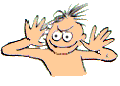 Να βρεις σε ποια φωνή ανήκουν τα παρακάτω ρήματα. 1η *Να βρεις σε ποια φωνή ανήκουν τα παρακάτω ρήματα. 2η **Να βρεις σε ποια φωνή ανήκουν τα παρακάτω ρήματα.3η ***Να βρεις σε ποια φωνή ανήκουν τα ρήματα του κειμένου. **Να βρεις σε ποια φωνή ανήκουν τα ρήματα του κειμένου. ***τύπος ρήματοςστο α' ενικό ενεστώτα
(εγώ τώρα...)θα είναιγέλασαγελώενεργητικήγελάστηκαγελιέμαιπαθητικήέχω φιλήσειφιλώενεργητικήέχω φιληθείφιλιέμαιπαθητική